Уважаемые руководители!В соответствии с Распоряжением Министерства Просвещения РФ от 16.12.2020 г.      № Р-174 доля педагогических работников, освоивших программы дополнительного профессионального образования, вошедших в федеральный реестр должна составить к 2024 году не менее 30 %. Данный показатель с 2021 года включен в отчетность образовательных организаций.ГАУ ДПО «Институт развития образования Иркутской области» предлагает пройти обучение педагогическим работникам и управленческим кадрам по программам повышения квалификации, вошедшим в федеральный реестр ФГАОУ ДПО «Академия Минпросвещения России». Ознакомиться с данной информацией можно на сайте https://new.iro38.ru/portal-dppo.Все вопросы, связанные с организацией курсов можно задать куратору (Приложение). При подаче групповой заявки (от 12 человек) возможна 10 % скидка при оплате.Приложение на 11 л. в 1 экз.Заместитель директора                                                                 Т.А. МалыхПриложениеРуководителям МОУОРуководителям ММСРуководителям ОООб организации курсов№Название ДППКатегория слушателейАннотацияОбъем часовСтоимость, руб.Стоимость, руб.Куратор курса, контакты№Название ДППКатегория слушателейАннотацияОбъем часовочнодистанц.Куратор курса, контактыАктивные методы обучения как ресурс формирования навыков XXI века у обучающихся на уровне начального общего образованияУчителя начальных классовДПП ПК направлена на совершенствование профессиональных компетенций педагогов в области использования активных методов обучения в процессе формирования навыков XXI века у обучающихся на уровне начального общего образования3630001800Иванова Ольга Васильевна, старший методист сектора сопровождения стратегических проектов и программ, 8(3952)500-904 (доб.276), эл. почта: o.ivanova@iro38.ruВозможности ресурсов цифровой образовательной среды на учебных занятиях по физикеУчителя физикиДанная программа направлена на совершенствование профессиональных компетенций вобласти использования ресурсов цифровой образовательной среды на учебных занятиях пофизике. Содержанием программы предусмотрено знакомство с инструментами организации совместной проектной деятельности на уроках физики, технологиями AR/VR, методами использования цифровых лабораторий и т.д.2820001500Быков Александр Сергеевич, руководитель центра цифровой трансформации образования,8(3952)500-904 (доб.345),эл. почта: a.bykov@iro38.ruНовый предмет «Русский родной язык»: содержательные и методические аспектыУчителя русского языка и литературыДополнительная профессиональная программа раскрывает особенности организации учебного процесса по учебному предмету «Родной язык» в образовательных организациях. Представляет собой систему взглядов на основные проблемы, базовые принципы, цели, задачи и основные направления развития системы преподавания русского родного языка в организациях, реализующих основные общеобразовательные программы; определяет значение учебного предмета «Родной язык» в современной системе образования. Практико-ориентированное обучение направлено на качественное изменение профессиональных компетенций в рамках имеющихся квалификаций, связанных с объективной оценкой учебных достижений обучающихся, отраженных в профессиональном стандарте педагога1820001500Митюкова Татьяна Анатольевна, старший преподаватель кафедры социально-гуманитарных дисциплин, 8(3952)500-904 (доб.275),эл. почта: t.mityukova@iro38.ruПедагогический контроль и оценка уровня освоения дополнительной общеобразовательной программыМетодисты и педагоги системы дополнительного образования детейСодержание программы направлено на совершенствование профессиональной компетенциипедагога дополнительного образования в области осуществления педагогического контроля иоценки уровня освоения дополнительной общеобразовательной программы2420001500Глазкова Татьяна Владимировна, руководитель центра развития дополнительного образования, 8(3952)500-904 (доб.214),эл. почта: t.glazkova@iro38.ruПланирование образовательной работы в ДОО с детьми дошкольного возраста в условиях вариативности основных образовательных программВоспитатели образовательных организаций. реализующих программы дошкольного образованияАктуальность программы определяется необходимостью повышения профессиональных компетенций воспитателей в проектировании гибкий планов образовательной деятельности c детьми дошкольного возраста в соответствии с основными образовательными программами дошкольных образовательных организаций, планирования образовательной деятельности с учетом принципа индивидуализации, поддержки инициативы детей в различных видах деятельности3630001800Сергеева Татьяна Сергеевна, заведующий лабораторией сопровождения проектов и программ на уровне дошкольного образования,8(3952)500-904 (доб.301),эл. почта: t.sergeeva@iro38.ruПроектирование и реализация индивидуальных учебных планов учащихся общеобразовательных организаций в системе профильного обученияЗаместитель руководителяДПП ПК ориентирована на формирование у слушателей совокупности представлений, знаний, умений, навыков, опыта, установок, других компонентов готовности и организации в проектировании  и реализации индивидуальных учебных планов, раскрывает нормативно-правовые ориентиры в части индивидуализации образовательной деятельности в общеобразовательных организациях; механизмов организации профильного обучения; сопровождения индивидуального особенности проектирования, реализации и учебного плана обучающихся в системе профильного обучения; формы реализации индивидуального учебного плана обучающихся в системе профильного образования и основных направлений деятельности заместителя директора по учебно-воспитательной работе в рамках проектирования и организации образовательной деятельности по индивидуальному учебному плану в системе профильного обучения2420001500Жигачева Лариса Васильевна, заведующий сектором развития проектов и программ гражданско-патриотической направленности, 8(3952)500-904 (доб.270),эл. почта: l.zhigacheva@iro38.ruПроектирование структуры цифровой образовательной среды в деятельности руководителя общеобразовательной организацииРуководители и заместители руководителей образовательных организацийПрограмма направлена на совершенствование у руководителей и заместителей руководителей профессиональнойкомпетентности в области проектирования структуры цифровой образовательной среды дляобеспечения системной образовательной деятельности общеобразовательной организации. Содержанием программы предусмотрено знакомство с современными инструментами управления образовательной организацией в условиях цифровой образовательной среды, методами ее  проектирования3630001800Быков Александр Сергеевич, руководитель центра цифровой трансформации образования,8(3952)500-904 (доб.345),эл. почта: a.bykov@iro38.ruПсихолого-педагогическое сопровождение детей и родителей в ДООВоспитателиЦель реализации программы – совершенствование профессиональных компетенцийслушателей в области психолого-педагогического сопровождения, заключающегося в оказанииадресной помощи детям раннего и дошкольного возраста, а также их родителям (законнымпредставителям)3230001800Бабинцева Людмила Николаевна,заведующий кафедрой начального и дошкольного образования, 8(3952)500-904 (доб.304),эл. почта: l.babinceva@iro38.ruРеализация предметной области «Технология» в образовательном процессе обучающихся с ограниченными возможностями здоровья (обучающиеся с интеллектуальными нарушениями)Учителя начальных классов, учителя специализированных классов для обучающихся сумственной отсталостью (интеллектуальными нарушениями), учителя технологии,участвующие в реализации мероприятия федерального проекта «Современная школа»национального проекта «Образование», направленного на поддержку образованияобучающихся с ограниченными возможностями здоровья.Освоение программы способствует совершенствованию профессиональной компетенции,необходимой для реализации предметной области «Технология» в соответствии стребованиями ФГОС начального общего образования обучающихся с ОВЗ и ФГОС образованияобучающихся с умственной отсталостью (интеллектуальными нарушениями)3020001500Кучергина Ольга Викторовна, заведующий кафедрой инклюзивного образования,8(3952)500-904 (доб.215),эл. почта: o.kuchergina@iro38.ruРеализация федеральных государственных образовательных стандартов образования обучающихся с ограниченными возможностями здоровья и умственной отсталостью (интеллектуальными нарушениями) в условиях общеобразовательной организацииРуководители и заместители руководителей общеобразовательных организаций, учителя,учителя - дефектологи, учителя - логопеды.Освоение программы способствует совершенствованию профессиональной компетенции административных и педагогических работников в области реализации федеральногогосударственного образовательного стандарта начального общего образования обучающихся сОВЗ и федерального государственного образовательного стандарта образования обучающихсяс умственной отсталостью (интеллектуальными нарушениями) в условияхобщеобразовательной организации7240002500Кучергина Ольга Викторовна, заведующий кафедрой инклюзивного образования,8(3952)500-904 (доб.215),эл. почта: o.kuchergina@iro38.ruРесурсы цифровой образовательной среды для осуществления совместной деятельности обучающихся на уроках историиУчителя историиДанная программа направлена на совершенствование профессиональных компетенцийслушателей в области использования ресурсов цифровой образовательной среды дляосуществления совместной деятельности обучающихся на уроках истории. Содержанием программы предусмотрено знакомство с инструментами организации совместной проектной деятельности на уроках истории, инструментами создания специфических цифровых образовательных ресурсов и т.д.2420001500Быков Александр Сергеевич, руководитель центра цифровой трансформации образования,8(3952)500-904 (доб.345),эл. почта: a.bykov@iro38.ruФормирование естественно-научной грамотности на уроках химииУчителя химииЦелью программы является совершенствование профессиональных компетенций  учителей  химии в области формирования естественно-научной грамотности обучающихся средствами учебного предмета химия2420001500Казанцева Марина Викторовна, доцент кафедры естественно-математических дисциплин,8(3952)500-904 (доб.355),эл. почта: m.kazanceva@iro38.ruФормирование и оценивание читательской грамотности школьников на уровне начального общего образованияУчителя начальных классов Программа предполагает совершенствование слушателями умений в области методики формирования и оценивания читательской грамотности школьников на уровне НОО. После освоения программы слушатели будут уметь разрабатывать системы заданий для формирования читательской грамотности (в т. ч. при работе с нелинейным текстом) в процессе преподавания разных учебных предметов на уровне НОО, используя ТРКМ и универсальный алгоритм работы с нелинейным текстом. После освоения программы слушатели смогут оценивать уровень читательской грамотности школьников, используя критерии3630001800Валюшина Наталья Михайловна, заведующий кафедрой социально-гуманитарных дисциплин,8(3952)500-904 (доб.305),эл. почта: n.valyushina@iro38.ruФормирование условий преодоления рисков низких образовательных результатов в образовательной организацииРуководители (заместители руководителей) общеобразовательных организацийПрограмма направлена на совершенствование профессиональных компетенций слушателей в области формирования условий преодоления рисков низких образовательных результатов в образовательной организации3630001800Пешня Инна Сергеевна, руководитель центра развития инновационного опыта,8(3952)500-904 (доб.257)эл. почта: i.peshnya@iro38.ruШкольная неуспеваемость: факторы, причины, оказание адресной помощи обучающимся»УчителяЦель реализации программы – совершенствование профессиональных компетенцийслушателей в области работы со слабоуспевающими обучающимися и оказания им адреснойпомощи3630001800Стародубцева Галина Александровна, заведующий кафедрой педагогики и психологии,8(3952)500-904 (доб.303),эл. почта: g.starodubceva@iro38.ruПрограмма воспитания в основной образовательной программе: проектирование, диагностика, условия реализацииЗаместители руководителей общеобразовательных организаций, педагоги-организаторы, педагогические работникиПрограмма направлена на совершенствование профессиональных компетенций педагогических работников по проектированию и реализации программы воспитания с учетом требований государственной политики к качеству воспитания4030001800Булгакова Марина Геннадьевна, руководитель центра развития воспитания,8(3952)500-904 (доб.247),эл. почта: M.Bulgakova@iro38.ru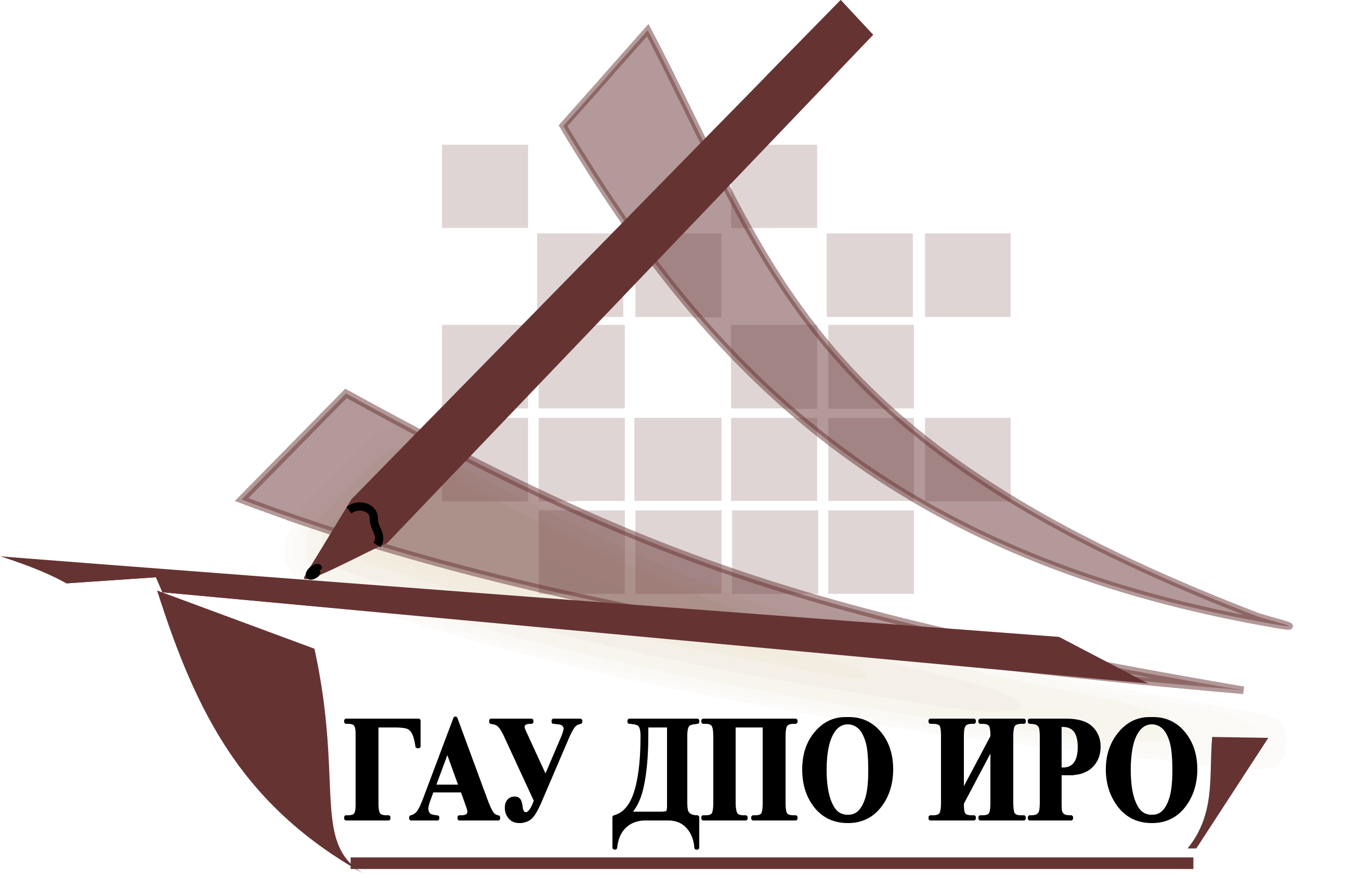 